转人工坐席设置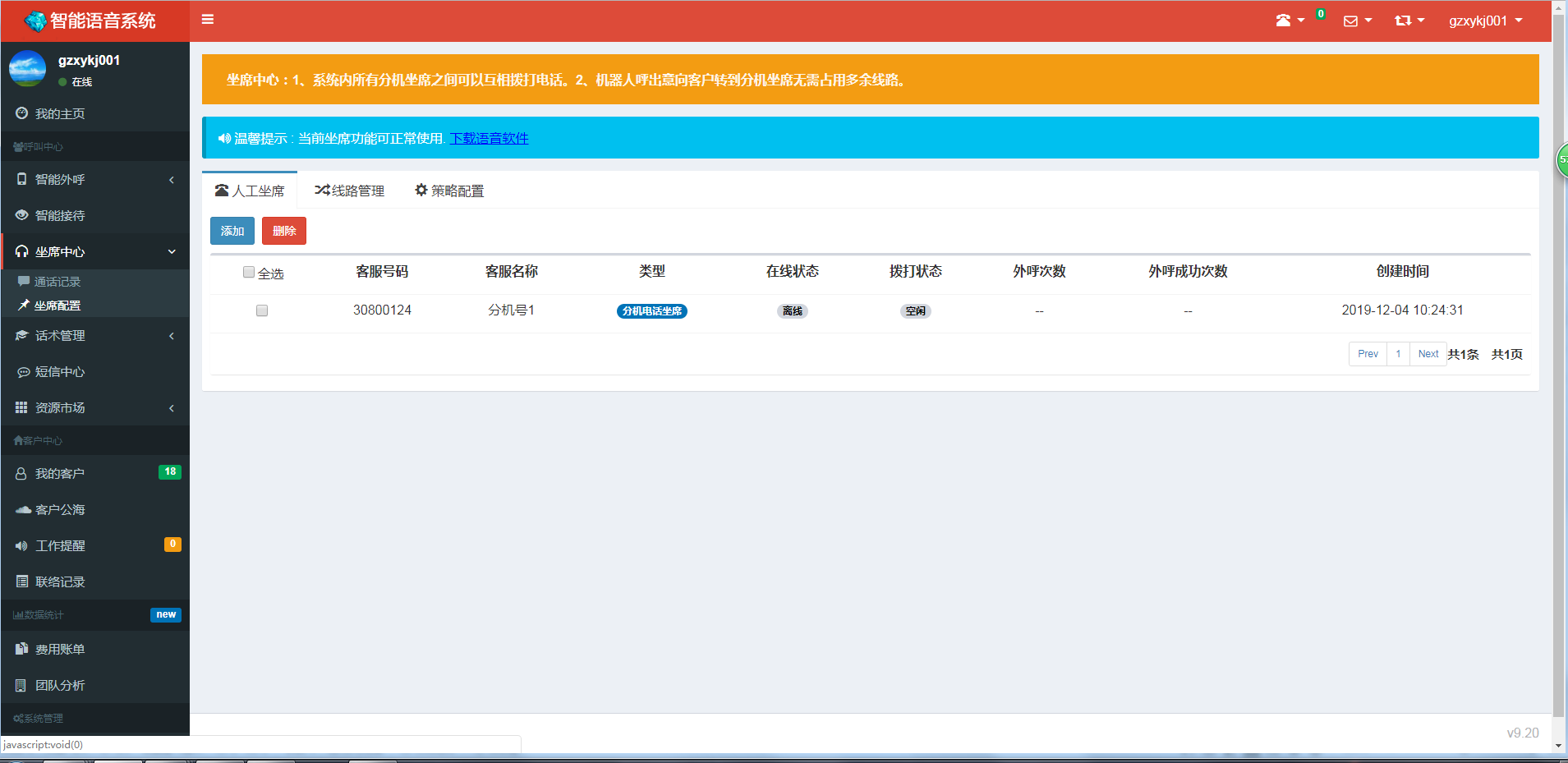 在跳转话术中设置跳转人工，就由设置好的人工坐席接通，转人工坐席设置要先设置策略配置，在进行人工坐席的添加坐席配置坐席配置分为3个模块，人工坐席，线路管理，策略配置设置好策略配置后，进行人工坐席添加配置，再启动策略配置就可进行人工接待了人工坐席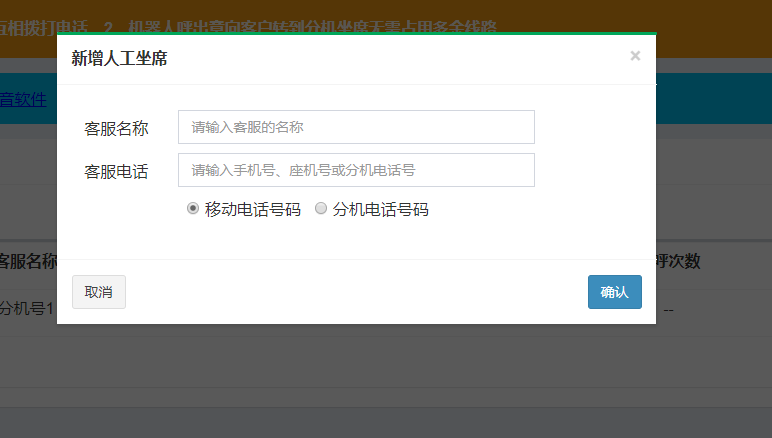 人工坐席分两种，一个是移动电话和分机电话移动电话直接填写正确的号码，启动策略配置就可以了分机电话要在电脑上下载语音软件进行配置才行我们主要看一下分机电话分机电话号码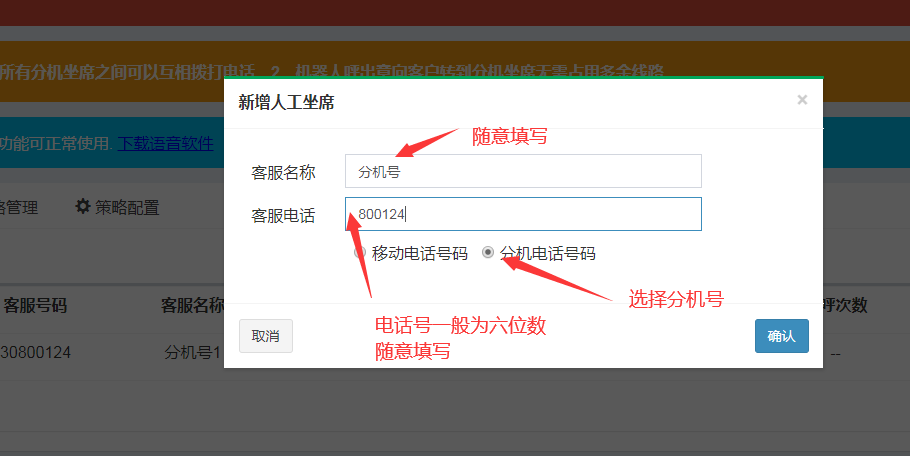 添加人工坐席，填写信息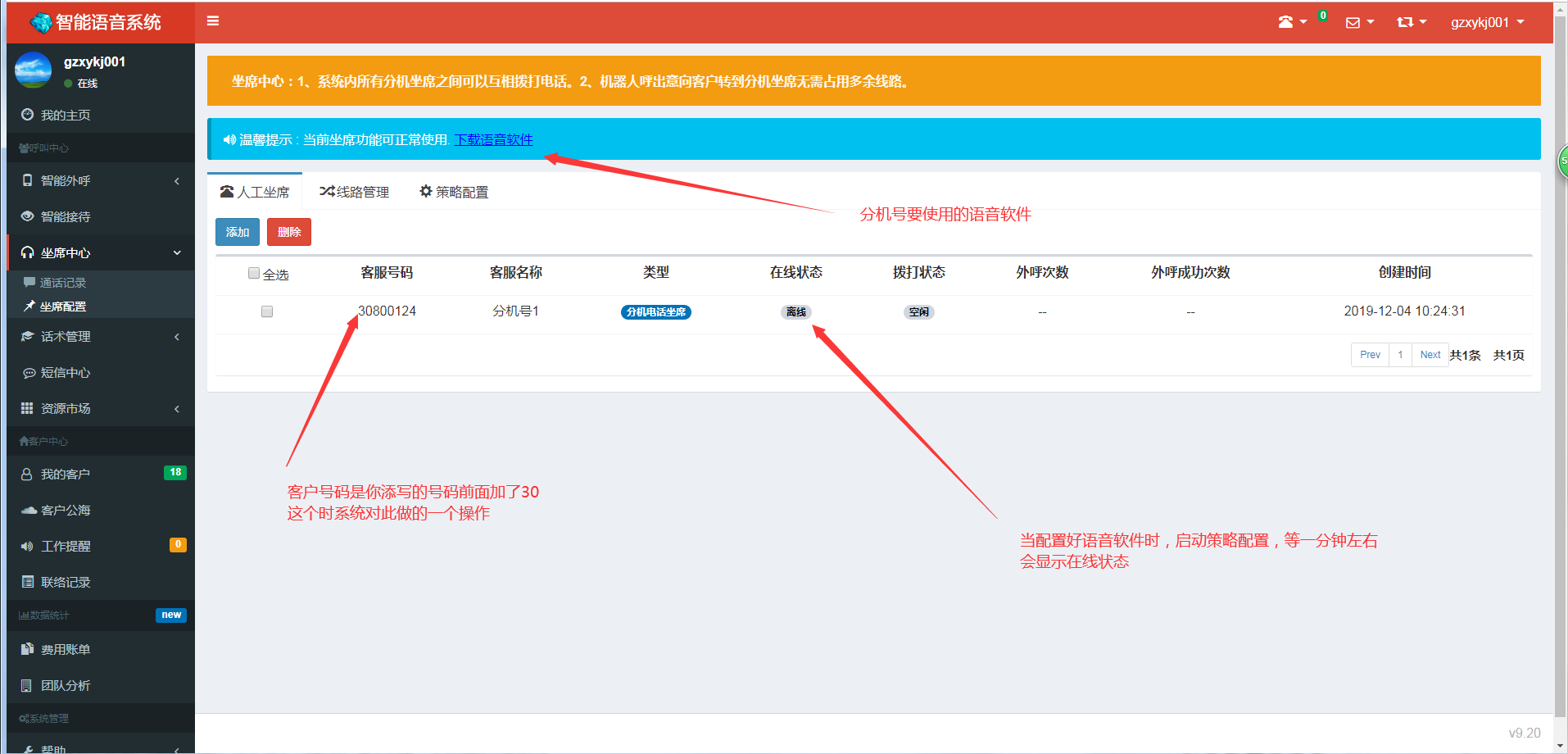 下载语音软件打开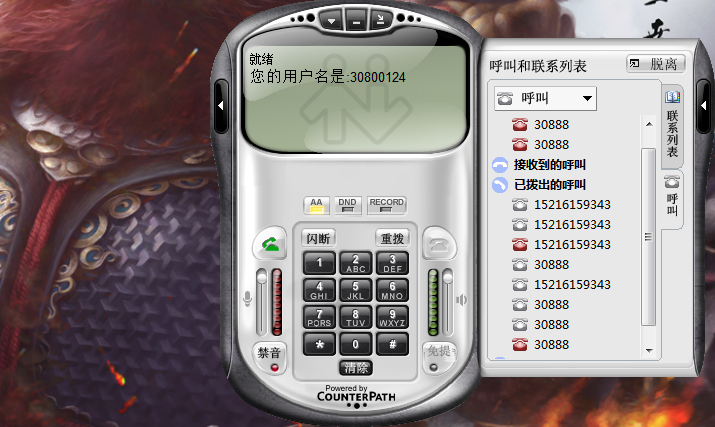 然后单击右键点击SIP账号设定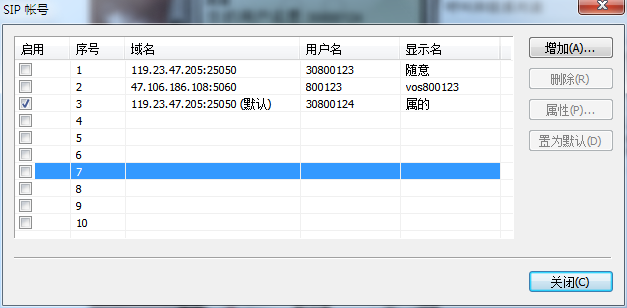 增加一个账号，设置成默认的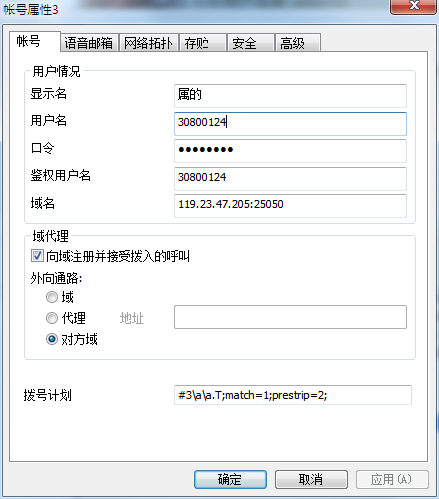 填写显示名（随意填写），用户名（添加坐席后生成的客服号码），口令（添加坐席后生成的客服号码），鉴权用户名（添加坐席后生成的客服号码），域名（智能语音系统的域名，不知道想我们询问）设置好了后确定关闭，语音软件出现注册 就绪，那就配置成功了，然后在策略配置那启动，分机号码坐席就已经设置成功了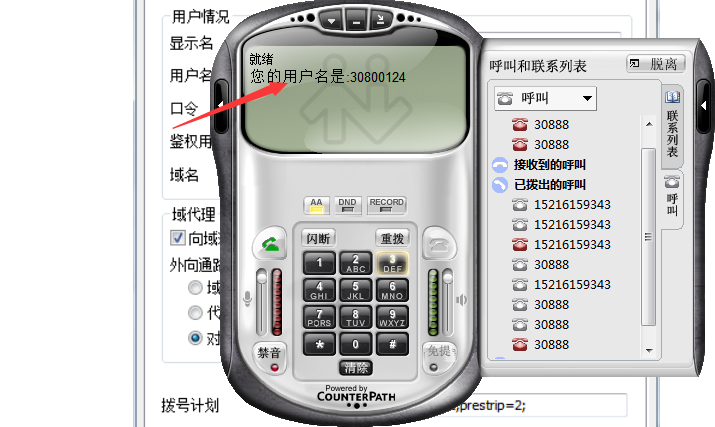 线路管理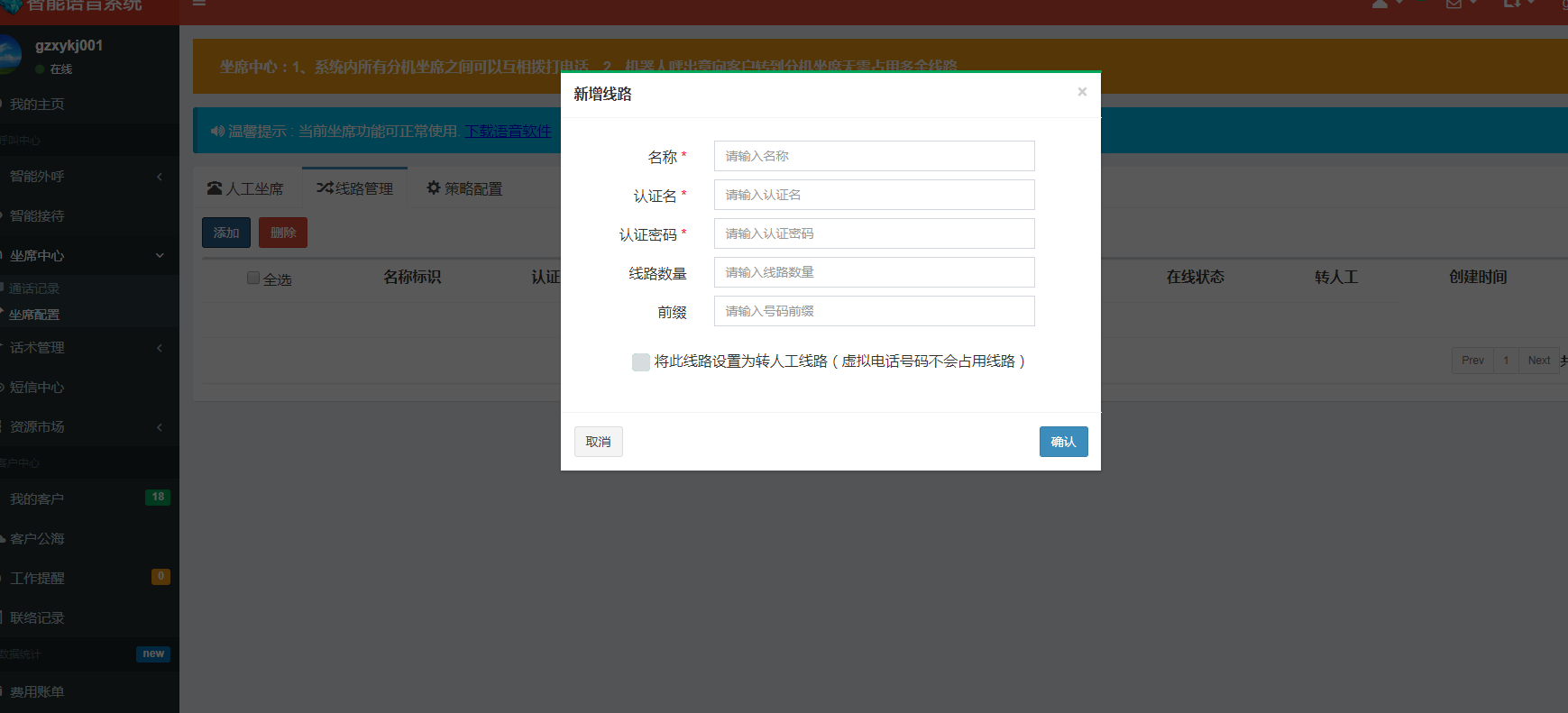 购买语音网关，配置自己的线路，提高接通率详情请咨询我们策略配置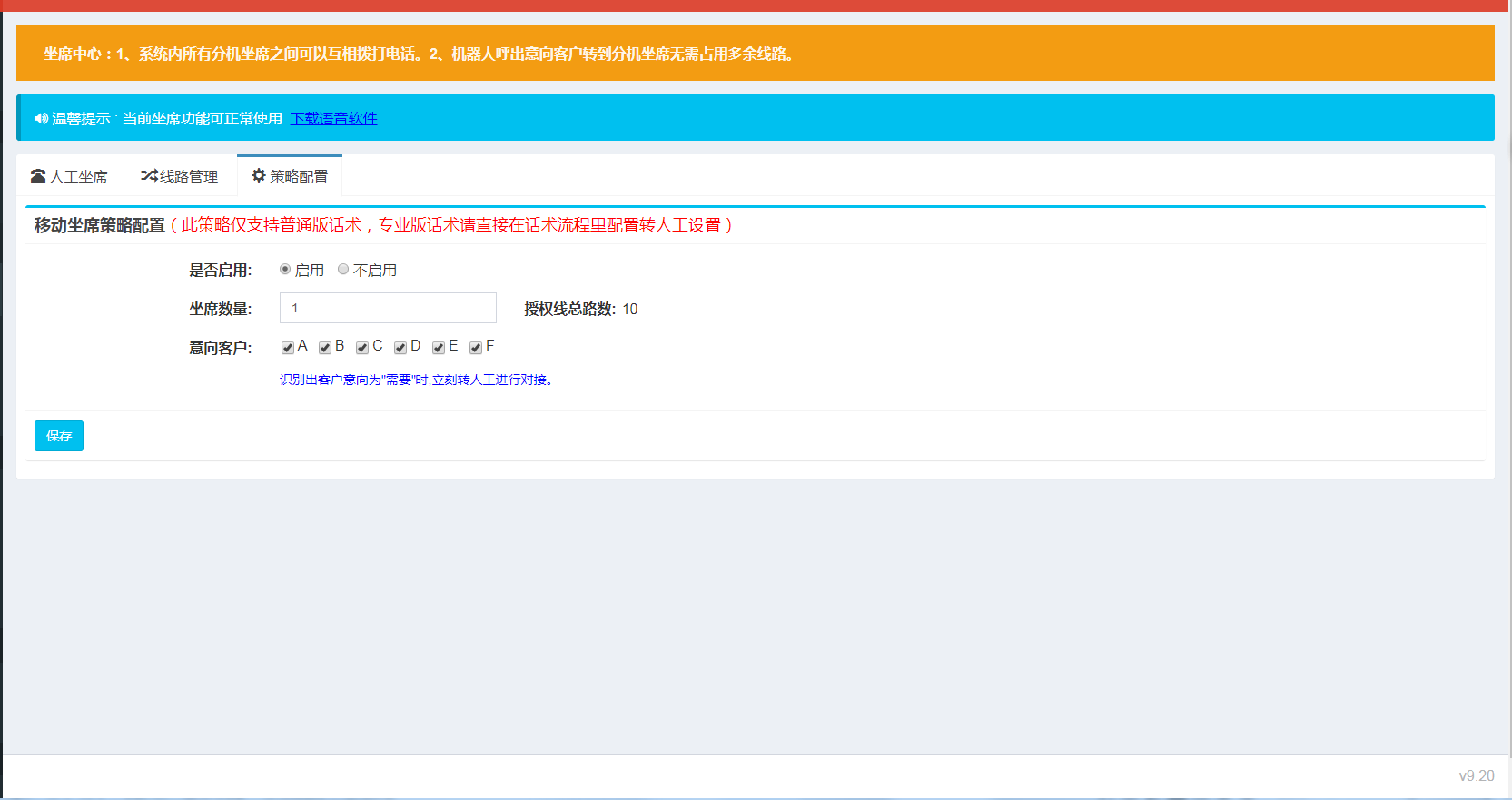 设置人工坐席要先进行策略配置第一次进入默认是不启动，没有数量，意向客户没有勾选的先设置不启动，填写坐席数量，勾选意向客户（那先等级的可以进行转人工）点击保存如果人工坐席上没有数据点击启动保存是保存不了的，所以说要先添加人工坐席后启动通话记录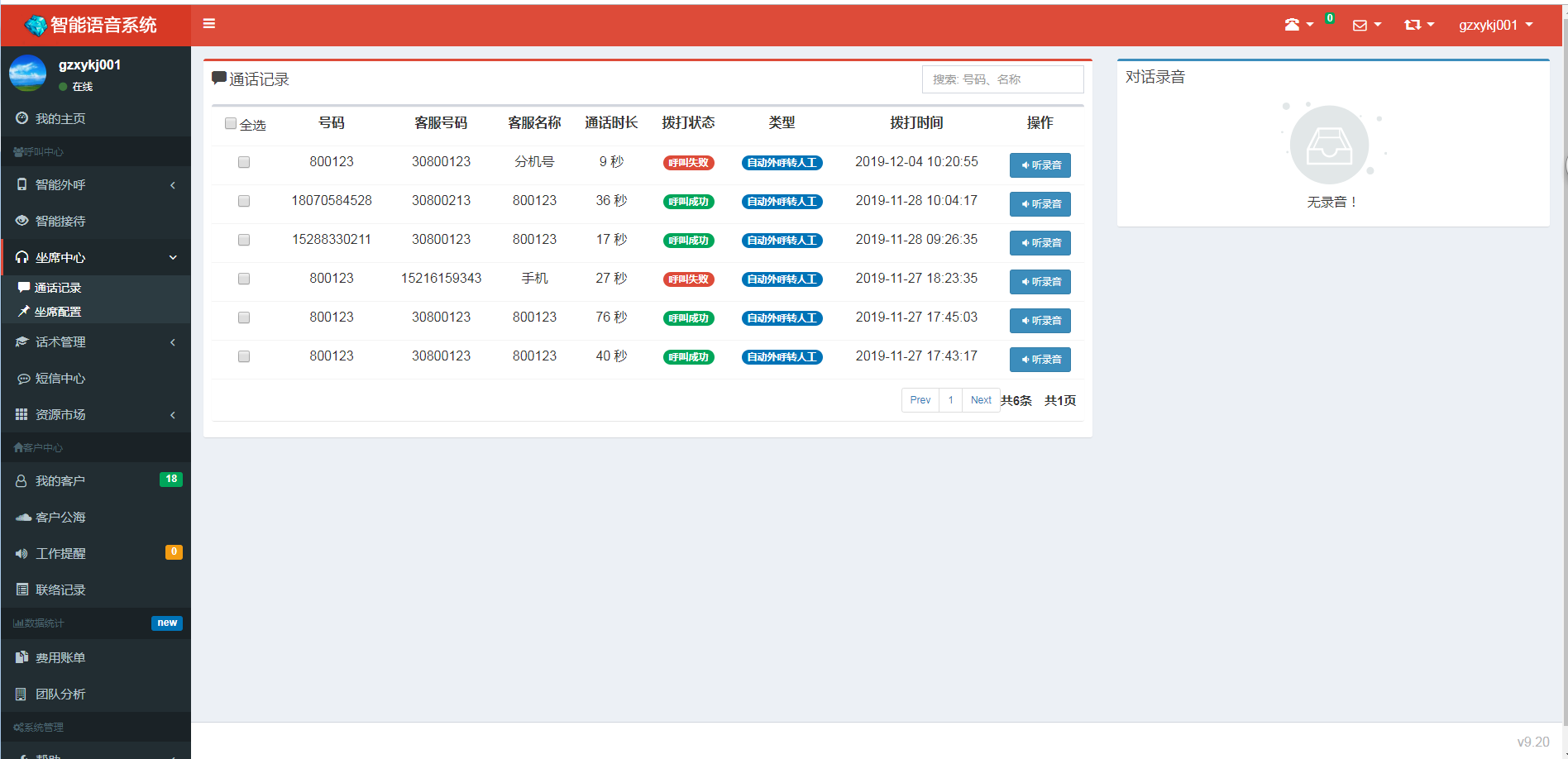 人工坐席的通话记录